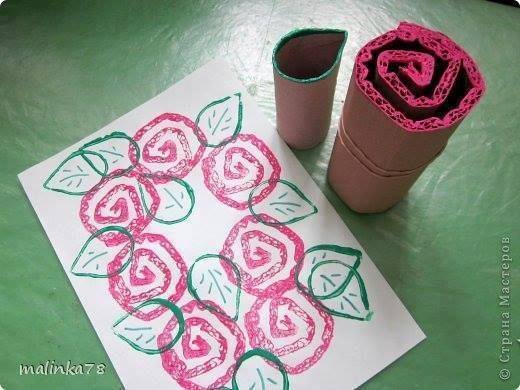 -poigraj se sa kartonima i bojama, možeš sam, a mogu ti pomoći i roditelji-tempere istisni  u plitke posudice (poklopce od staklenki, ili plastične tanjuriće ako ih imaš)-poslikajte nastale slike i pošaljite na viber